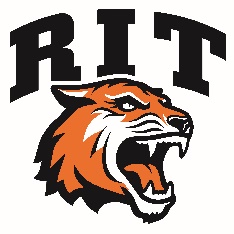 3D Printer Safety Guidelines If you are working with 3D printer(s) on the RIT campus, please contact the RIT Environmental Health and Safety Department at 475-2040.  Administrative and Procedural Control MeasuresAdministrative and Procedural Control MeasuresTraining____Lab Safety, Studio Safety, or Hazard Communication____Training specific to the 3D printer process(es)What needs to be reviewed?____Owner’s Manual for printing equipment____Safety Data Sheets of printing materials ____Review of materials,  with EH&S, prior to purchasing and use (other than PLA or ABS)PPE____Respirator, if specified by EH&S____If corrosive bath is used as part of the process: lab coat/apron, chemical resistant gloves and safety gogglesLab Safety Precautions____No eating, drinking, applying cosmetics, chewing gum, or handling contact lenses____Wash hands thoroughly after printer use____Clean all work surfaces and flooring using a wet method (Do not use dry methods such as sweeping)____Do not congregate around the printer(s) for extended periods of time____Cover and label containers when transferring powders from one location to another____Use tongs when placing item in & removing item when a corrosive bath is involved Lab Space ConsiderationsLab Space Considerations____Use printers only in designated lab environment(s)____Use printers only in designated lab environment(s)____Ventilation (6-12 Air Changes/ Hour)____Ventilation (6-12 Air Changes/ Hour)____Design room according to the number of printers housed within the lab____Design room according to the number of printers housed within the lab____When feasible use fully enclosed, low particle emitting printer(s)____When feasible use fully enclosed, low particle emitting printer(s)____Exhaust ventilation for equipment used for mixing operations ____Exhaust ventilation for equipment used for mixing operations ____Eyewash if corrosive bath is part of the process____Eyewash if corrosive bath is part of the process